　※合理的配慮については【別表２】「『合理的配慮』の提供として考えられる事項」を参照。〈作成例〉　※合理的配慮については【別表２】「『合理的配慮』の提供として考えられる事項」を参照。希望や願い希望や願い本人保護者支援の長期目標（年間）                            気になること（配慮）             気になること（配慮）         成長のための手立て（合理的配慮を含む）  成長のための手立て（合理的配慮を含む） 本人について    環境について     本人について      環境について   評価：（1年間の支援についての評価・反省・引継ぎを記入します）希望や願い希望や願い本人友だちとなかよくなりたい。保護者楽しく学校に行ってほしい。通常の学級への進級を希望している。次年度は、特別支援学級への進級を考えている。支援の長期目標（年間）                      ・（例）要求、拒否、許可、応答、説明など自分の意志や感情を表現する。・（例）自分でやろうとしたことは、最後までやりとげる。      気になること（配慮）             気になること（配慮）         成長のための手立て（合理的配慮を含む）  成長のための手立て（合理的配慮を含む） 本人について    環境について     本人について      環境について   （手立て）排泄後の手洗いについて声がけを行う（合理的配慮）一日のスケジュールがわかる予定表をホワイトボードで掲示する。評価：（1年間の支援についての評価・反省・引継ぎを記入します）・他の児童とのかかわる場面が増え、感情のコントロールができるようになった。活動を　途中であきらめてしまうことがあるので、ショートスパンで目標をもたせるようにした。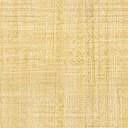 